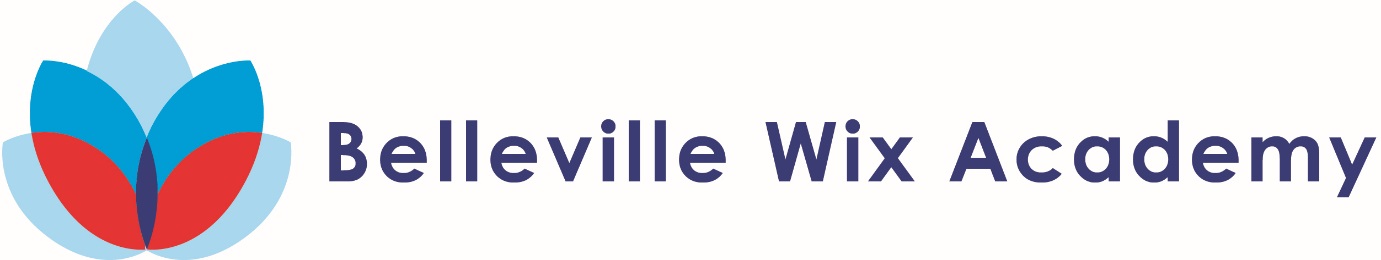 Year 4 ICT 2018-19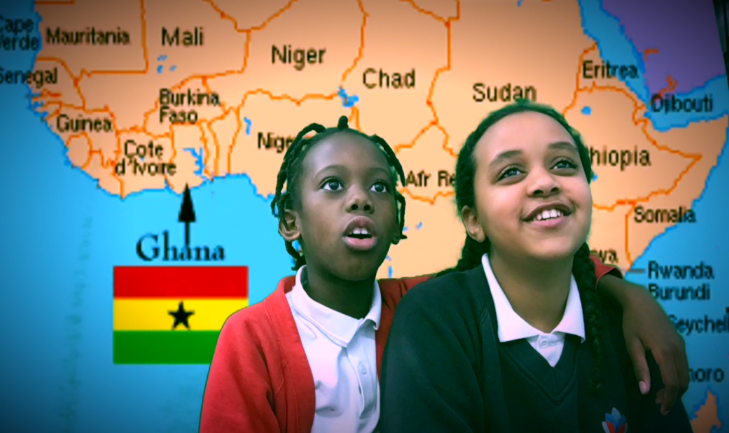 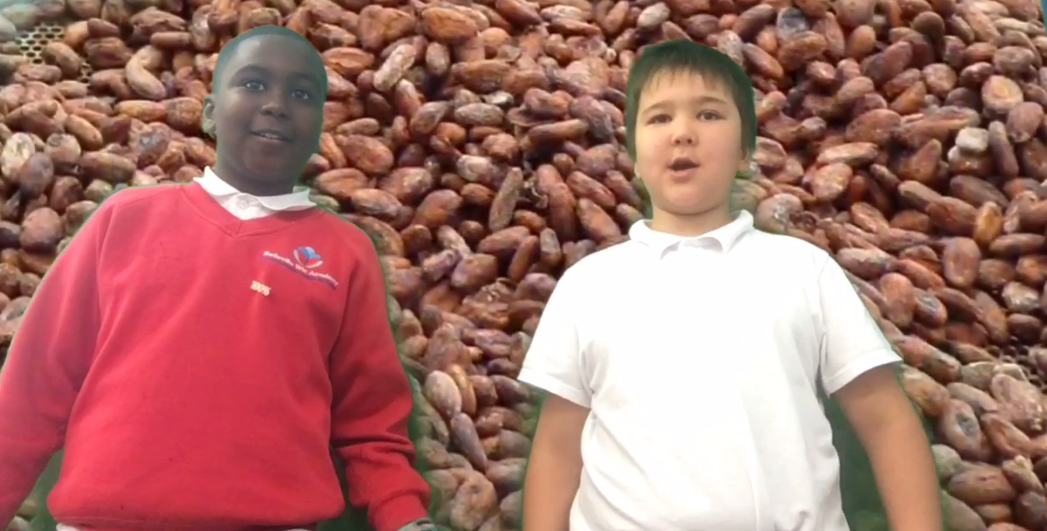 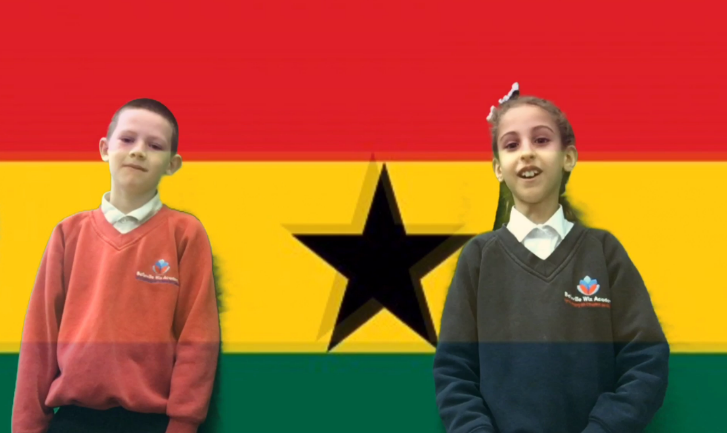 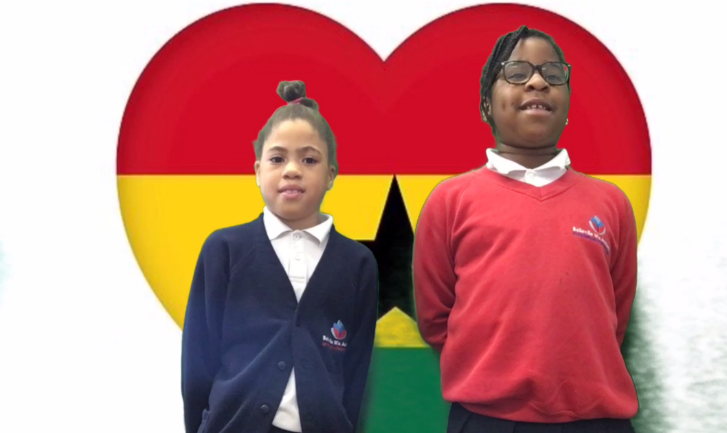 